							                25.04.2022   259-01-03-147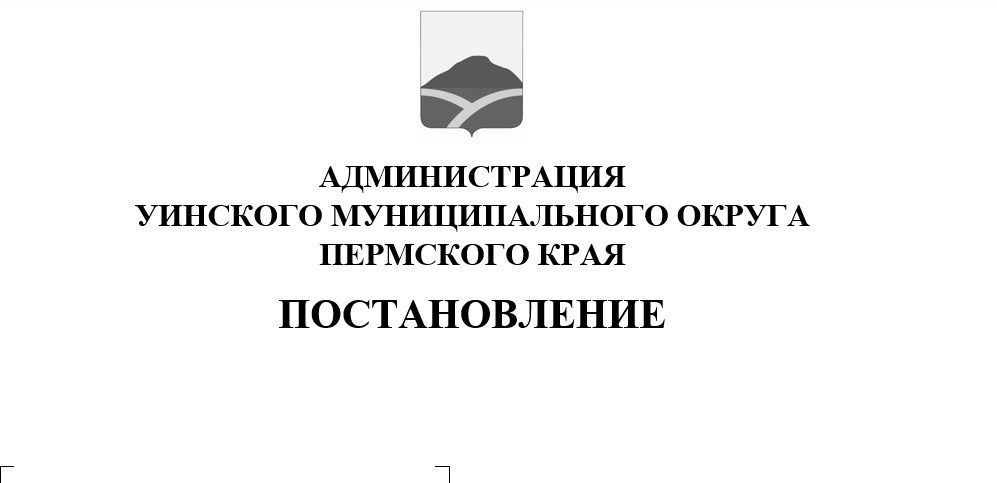 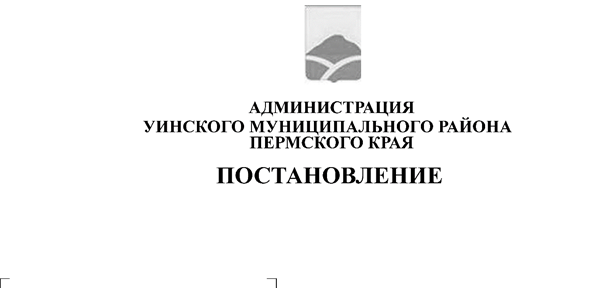 Руководствуясь статьей 56 Федерального закона от 29 декабря 2012 г.
№ 273-ФЗ «Об образовании в Российской Федерации», постановлением Правительства Российской Федерации от 13 октября2020 г. № 1681 «О целевом обучении по образовательным программам среднего профессионального и высшего образования», в целях удовлетворения потребности социально-экономической сферы Уинского муниципального округа в квалифицированных специалистах и контроля за исполнением сторонами договора о целевом обучении администрация Уинского муниципального округа ПОСТАНОВЛЯЕТ:1. Утвердить прилагаемые:1.1 Порядок организации целевого обучения граждан по программам среднего профессионального и высшего образования в Уинском муниципальном округе согласно приложению 1 к настоящему постановлению;1.2 Порядок предоставления мер поддержки гражданам, обучающимся по договору о целевом обучении, в Уинском муниципальном округе согласно приложению 2 к настоящему постановлению;1.3 состав комиссии по отбору претендентов на заключение договора о целевом обучении согласно приложению 3 к настоящему постановлению;Порядок выплаты штрафа за неисполнение обязательств по договору о целевом обучении по образовательным программам высшего образования за счетсредств бюджета Уинского муниципального округа, порядок и основания освобождения сторон договора о целевом обучении от его выплаты, порядок определения его размера согласно приложению 4 к настоящему постановлению.Разместить настоящее постановление на официальном сайте администрации Уинского муниципального округа в сети Интернет(http://uinsk.ru).Контроль за исполнением постановления возложить на начальника управленияобразования администрации Уинского муниципального округа Копытову Н.Н.Глава муниципального округа – глава администрации Уинскогомуниципального округа 							А.Н. Зелёнкин
ПОРЯДОКорганизации целевого обучения граждан по программамсреднего профессионального и высшего образованияв Уинском муниципальном округеОбщие положения1.1 Настоящий Порядок устанавливает механизм организации целевого обучения граждан по образовательным программам среднего профессионального и высшего образования (далее – целевое обучение) в Уинском муниципальном округе в целях удовлетворения потребности социально-экономической сферы Уинского муниципального округа в квалифицированных специалистах.Положение разработано в соответствии с Федеральным законом
от 29 декабря . № 273-ФЗ «Об образовании в Российской Федерации», постановлением Правительства Российской Федерации от 13 октября2020 г. № 1681 «О целевом обучении по образовательным программам среднего профессионального и высшего образования».1.2 Контингент обучающихся в рамках целевого обучения формируется на добровольной основе в соответствии с перечнем специальностей, необходимых Уинскому муниципальному округу для исполнения полномочий, определенных законодательством Российской Федерации.1.3 Договор о целевом обучении с администрацией Уинского муниципального округа (далее – заказчик) вправе заключить гражданин, поступающий на обучение по образовательной программе среднего профессионального или высшего образования на целевое обучение либо обучающийся по соответствующей образовательной программе
(далее – гражданин), включенной в перечень необходимых Уинскому муниципальному округу специальностей.II. Порядок формирования заявки2.1 Перечень необходимых Уинскому муниципальному округу специальностей (далее – Перечень) формируется отделом по экономике и сельскому хозяйству администрации Уинского муниципального округа на основе предложений структурных подразделений администрации муниципального округа в соответствии с направлениями деятельности, учреждений, организаций и предприятий, осуществляющих деятельность на территории Уинского муниципального округа и утверждается главой муниципального округа – главой администрации Уинского муниципального округа  ежегодно не позднее 15 января текущего года.2.2 В Перечне указываются направление подготовки, количество мест для граждан, подготовку которых необходимо осуществить, наименование учреждения, гарантирующего трудоустройство, наименование образовательного учреждения, реализующего образовательные программы среднего профессионального или высшего образования.2.3 Утвержденный Перечень размещается на официальном сайте администрации Уинского муниципального округа в сети Интернет(http://uinsk.ru)не позднее 20 января текущего года.2.4 Прием заявок на целевое обучение по направлениям подготовки, включенным в Перечень, по форме согласно приложению к настоящему положению осуществляется в период с 20 января по 15 мая ежегодно.Лицом, ответственным за прием заявок,является секретарь комиссии по отбору претендентов на заключение договора о целевом обучении.Ответственное лицо в день приема заявки регистрирует его в Книге учета заявок на заключение договора о целевом обучении с администрацией Уинского муниципального округа.2.5 Для проведения отбора кандидатов на заключение договора о целевом обучении администрацией Уинского муниципального округа создается комиссия по отбору претендентов на заключение договора о целевом обучении (далее – Комиссия). Решение о создании Комиссии и его персональный состав утверждаются постановлением администрации Уинского муниципального округа. 2.6 Отбор претендентов на заключение договора о целевом обучении осуществляется в пределах количества мест для граждан, подготовку которых необходимо осуществить по каждому направлению в соответствии с Перечнем. Отбор претендентов на заключение договора о целевом обучении по образовательным программам высшего образования осуществляется в рамках установленной образовательной организации квоты приема на целевоеобучение по каждому направлению подготовки.2.7 Претендентами на участие в отборе на заключение договора о целевом обучении являются лица, получающие или получившие среднее общее, среднее полное, среднее профессиональное или высшее образование и претендующие на получение образования следующего уровня.2.8 Для участия в отборе на заключение договора о целевом обучении гражданин предоставляет в администрацию Уинского муниципального округа следующие документы:заявление о заключении договора о целевом обучении по форме согласно приложению к настоящему Порядку;копию документа, удостоверяющего личность;характеристику с места учебы или работы;сведения о результатах освоения гражданином образовательных программ:для учащихся общеобразовательных организаций – заверенную образовательной организацией выписку из табеля успеваемости или справку, содержащую сведения об успеваемости за два года, предшествующих подаче заявления;для студентов профессиональных образовательных организаций и образовательных организаций высшего образования – заверенную образовательной организацией копию зачётной книжки;для лиц, завершивших обучение, – копию документа государственного образца о среднем общем образовании, среднем профессиональном образовании или высшем образовании с приложениями;копию трудовой книжки (при наличии).2.9Комиссия в течение 10 дней после окончания срока приёма документов рассматривает поступившие от граждан документы и на основании представленных документов формирует и утверждает списочный состав кандидатов на целевое обучение.2.10 Критериями отбора кандидатов на заключение договора о целевом обучении являются: результаты успеваемости за два года, предшествующих подаче заявления, в том числе по профильным предметам (для обучающихся граждан);средний бал диплома государственного образца о среднем профессиональном образовании или высшем образовании (для граждан, завершивших обучение);индивидуальные достижения в олимпиадах, конкурсах, в том числе по профильным предметам.2.11 Основаниями для отказа в заключении договора являются:представление документов не в полном объеме;недостоверность сведений, указанных в документах;низкие результаты успеваемости, в том числе по профильным предметам.2.12 Уведомление граждан о результатах отбора осуществляется посредством размещения на официальном сайте администрации Уинского муниципального округа в сети Интернет(http://uinsk.ru)в течение 3 дней после принятия Комиссией решения о заключении с гражданами договоров о целевом обучении.2.13 В случае возникновения обстоятельств, препятствующих заключению договора о целевом обучении (незавершение образования, неудовлетворительные результаты ЕГЭ, болезнь, препятствующая получению образования) с претендентом, признанным лучшим по итогам отбора, администрация Уинского муниципального округа вправе заключить договор о целевом обучении с претендентом, занявшим следующее место в рейтинге.III. Заключение, изменение, расторжениедоговора о целевом обучении3.1 Договор о целевом обучении заключается между администрацией Уинского муниципального округа (далее – заказчик) и гражданином, согласно типовой форме, утвержденной постановлением Правительства Российской Федерации от 13 октября2020 г. № 1681 «О целевом обучении по образовательным программам среднего профессионального и высшего образования».В число сторон договора о целевом обучении могут включаться организация, осуществляющая образовательную деятельность, в которую поступает гражданин на обучение по образовательной программе или в которой обучается по образовательной программе (далее – организация, осуществляющая образовательную деятельность), и (или) организация, в которую будет трудоустроен гражданин в соответствии с договором о целевом обучении (далее – организация-работодатель).3.2 Договор о целевом обучении в рамках квоты приема на целевое обучение заключается с гражданами, которые получают соответствующий уровень образования впервые.3.3 Договором о целевом обучении устанавливается место осуществления трудовой деятельности – Уинский муниципальный округ.3.4 Договором о целевом обучении устанавливается, что период времени, до истечения которого гражданин обязан заключить трудовой договор с заказчиком или организацией-работодателем после отчисления гражданина в связи с получением образования (завершением обучения) из организации, осуществляющей образовательную деятельность (далее – установленный срок трудоустройства), составляет не более 2 месяцев.В случае если гражданину для осуществления трудовой деятельности, предусмотренной договором о целевом обучении, необходимо прохождение аккредитации специалиста в соответствии со статьей 69 Федерального закона от 21 ноября . № 323 «Об основах охраны здоровья граждан в Российской Федерации» (далее – аккредитация специалиста), гражданину после его отчисления в связи с получением образования (завершением обучения) из организации, осуществляющей образовательную деятельность, предоставляется 6 месяцев для прохождения аккредитации специалиста (далее – срок прохождения аккредитации специалиста). В таком случае установленный срок трудоустройства отсчитывается от даты завершения срока прохождения аккредитации специалиста.3.5 Договором о целевом обучении устанавливается обязанность организации-работодателя, являющейся стороной договора о целевом обучении, в случае неисполнения организацией-работодателем обязательства по трудоустройству гражданина компенсировать заказчику затраты, понесенные в связи с выплатой штрафа в размере расходов федерального бюджета, осуществленных на обучение гражданина в организации, осуществляющей образовательную деятельность.3.6 Изменение договора о целевом обучении, приостановление исполнения обязательств сторон договора о целевом обучении, расторжение договора о целевом обучении, освобождение сторон договора о целевом обучении от исполнения обязательств по договору о целевом обучении и от ответственности за их неисполнение осуществляется по основаниям, предусмотренным постановлением Правительства Российской Федерации
от 21 марта . № 302 «О целевом обучении по образовательным программам среднего профессионального и высшего образования и признании утратившим силу постановления Правительства Российской Федерации
от 27 ноября . № 1076».IV. Ответственность сторон4.1 За неисполнение или ненадлежащее исполнение своих обязательств по договору о целевом обучении стороны несут ответственность в соответствии с законодательством Российской Федерации, в том числе в соответствии с частью 6 статьи 71.1 Федерального закона от 29 декабря . № 273«Об образовании в Российской Федерации».4.2 Заказчик в случае неисполнения предусмотренных договором о целевом обучении обязательств по трудоустройству гражданина, единовременно выплачивает гражданину в течение установленного договором о целевом обучении срока компенсацию в сумме, равной 3-кратной величине среднемесячной начисленной заработной платы в Пермском крае
(далее – компенсация).4.3 Гражданин в случае неисполнения предусмотренных договором о целевом обучении обязательств по обучению и (или) осуществлению трудовой деятельности обязан возместить заказчику в полном объеме расходы, связанные с предоставлением мер поддержки в соответствии с Порядком предоставления мер поддержки гражданам, обучающимся по договору о целевом обучении, в Уинском муниципальном округе.4.3.1 Размер расходов, связанных с предоставлением мер поддержки, рассчитывается на дату осуществления соответствующих затрат на соответствующей территории (без применения ставок рефинансирования Центрального банка Российской Федерации).4.3.2 Заказчик направляет гражданину в месячный срок с даты расторжения договора о целевом обучении по причине неисполнения гражданином обязательств по обучению и (или) по осуществлению трудовой деятельности уведомление в письменной форме о необходимости возмещения расходов, связанных с предоставлением мер поддержки, с приложением расчета указанных расходов.4.3.3 Гражданин в течение установленного договором о целевом обучении срока с даты расторжения договора о целевом обучении возмещает расходы, связанные с предоставлением мер поддержки, посредством перечисления денежных средств на лицевой счет заказчика, реквизиты которого указаны в договоре о целевом обучении.V. Заключительные положения Организация-работодатель ежегодно, до истечения 3 лет со дня установленного срока трудоустройства гражданина, уведомляет в письменной форме заказчика об исполнении гражданином обязательства по трудоустройству.Если трудовой договор расторгнут до истечения 3 лет со дня установленного срока трудоустройства гражданина и гражданин не освобожден от ответственности за неисполнение обязательства по осуществлению трудовой деятельности, организация работодатель в течение
10 рабочих дней со дня расторжения трудового договора направляет заказчику уведомление в письменной форме о неисполнении гражданином обязательства по осуществлению трудовой деятельности.Приложениек Порядкуорганизации целевого обученияграждан по программам среднегопрофессионального и высшегообразования в Уинском муниципальном округеЗАЯВКАна заключение договора о целевом обучениис администрацией Уинского муниципального округаДокумент, удостоверяющий личность _______________ серия____________ №____________Выдан: «______»___________________ 20____ года ___________________________________________________________________________________________________________________________________________________________________ код подразделения _______________проживающего(ей) _______________________________________________________________указать индекс, адрес постоянной прописки________________________________________________________________________________контактный телефонадрес электронной почты __________________________________________________________окончившего(ей) в _______ году ___________________________________________________наименование учебного заведения_Прошу заключить со мной договор о целевом обучении в________________________________________________________________________________(наименование учебного заведения)по направлению подготовки________________________________________________________________________________(направление подготовки/ специальность)Согласен(на) на обработку моих персональных данных в порядке, установленном Федеральным законом от 27 июля . № 152-ФЗ «О персональных данных» в целях обеспечения соблюдения законов и иных нормативных правовых актов; заключения и регулирования отношений, связанных с организацией целевого обучения в рамках целевого приема и исполнения обязательств по договору о целевом обучении.________________________ ____________________ /_______________________________/Дата				подпись				расшифровка подписиПриложение 2к постановлениюАдминистрации Уинского муниципального округа25.04.2022   259-01-03-147___ПОРЯДОКпредоставления мер поддержки гражданам, обучающимся по договоруо целевом обучении, в Уинском муниципальном округе1.1 Настоящий Порядок определяет механизм предоставления, мер поддержки гражданам, обучающимся по договорам о целевом обучении по программам среднего профессионального и высшего образования, заключенным с администрацией Уинского муниципального округа
(далее – заказчик).1.2 Меры поддержки предоставляются гражданам, обучающимся в соответствии с постановлением Правительства Российской Федерации
от 13 октября2020 г. № 1681 «О целевом обучении по образовательным программам среднего профессионального и высшего образования».1.3 Заказчик организовывает предоставление следующих мер поддержки гражданам, обучающимся по договору о целевом обучении:1.3.1 организация учебной, производственной и преддипломной практики;1.3.2 организация оплаты проезда к месту нахождения организации, осуществляющей образовательную деятельность, и обратно гражданам, обучающимся по договору о целевом обучении по заочной форме обучения
(за счет средств организации-работодателя или заказчика, в случае если договором о целевом обучении установлено, что обязательство заказчика по трудоустройству будут реализованы посредством заключения трудового договора с гражданином).Оплата проезда к месту нахождения организации, осуществляющей образовательную деятельность, и обратно предоставляется гражданам, обучающимся по договору о целевом обучении, успешно осваивающим имеющие государственную аккредитацию программы бакалавриата, программы специалитета или программы магистратуры по заочной форме обучения, один раз в учебном году.Основанием для оплаты проезда к месту нахождения организации, осуществляющей образовательную деятельность, и обратно является справка-вызов, дающая право на предоставление гарантий и компенсаций работникам, совмещающим работу с получением образования, утвержденная приказом Министерства образования и науки Российской Федерации от 19 декабря . № 1368.1.4 Меры поддержки предоставляются в соответствии с договором о целевом обучении.1.5 Информация о предоставлении мер поддержки гражданам, обучающимся по договору о целевом обучении, в соответствии с настоящим Порядком размещается в Единой государственной системе социального обеспечения.Размещение и получение указанной информации в Единой государственной системе социального обеспечения осуществляются в соответствии с Федеральным законом от 17 июля . № 178-ФЗ
«О государственной социальной помощи».Приложение 3к постановлениюадминистрацииУинского муниципального округа25.04.2022   259-01-03-147СОСТАВкомиссии по отбору претендентовна заключение договора о целевом обученииПриложение 4к постановлениюадминистрацииУинского муниципального округа25.04.2022   259-01-03-147
ПОРЯДОК ВЫПЛАТЫ ШТРАФА ЗА НЕИСПОЛНЕНИЕ ОБЯЗАТЕЛЬСТВ ПО ДОГОВОРУ О ЦЕЛЕВОМ ОБУЧЕНИИ ПО ОБРАЗОВАТЕЛЬНЫМ ПРОГРАММАМ ВЫСШЕГО ОБРАЗОВАНИЯ ЗА СЧЕТ СРЕДСТВ БЮДЖЕТА УИНСКОГО МУНИЦИПАЛЬНОГО ОКРУГА, ПОРЯДОК И ОСНОВАНИЯ ОСВОБОЖДЕНИЯ СТОРОН ДОГОВОРА О ЦЕЛЕВОМ ОБУЧЕНИИ ОТ ЕГО ВЫПЛАТЫ, ПОРЯДОК ОПРЕДЕЛЕНИЯ ЕГО РАЗМЕРА 1. Общие положенияНастоящий Порядок определяет механизм выплаты штрафа за неисполнение обязательств по договору о целевом обучении по имеющим государственную аккредитацию образовательным программам высшего образования (программам бакалавриата, программам специалитета, программам магистратуры, программам подготовки научно-педагогических кадров в аспирантуре), предусмотренного частью 6 статьи 71.1 Федерального закона от 29 декабря 2012 года N 273-ФЗ "Об образовании в Российской Федерации", порядок и основания освобождения сторон договора о целевом обучении от его выплаты, порядок определения его размера и направления на финансовое обеспечение образовательной деятельности по образовательным программам высшего образования, осуществляемой за счет средств бюджета Уинского муниципального округа.Получатель штрафа – администрация Уинского муниципального округа,  муниципальное учреждение или структурное подразделение администрации Уинского муниципального округа (главный распорядитель бюджетных средств), заключившие с гражданином договор о целевом обучении и оплачивающие его обучение по образовательным программам высшего образования. 
2. Порядок выплаты штрафа гражданином в случае неисполнения обязательств2.1. В случаях неисполнения гражданином обязательства по осуществлению трудовой деятельности в течение трех лет в соответствии с договором гражданин выплачивает штраф в размере расходов бюджета Уинского муниципального округа, осуществленных на обучение гражданина в организации, ведущей образовательную деятельность по образовательным программам высшего образования, получателю штрафа в размере, установленном абзацем третьим или четвертым пункта 2.3 настоящего Порядка.2.2. В случае получения в результате контроля сведений о неисполнении обязательства по договору получатель штрафа направляет стороне договора (гражданину), не исполнившей обязанности по договору, в письменной форме требование к выплате штрафа, в котором указываются размер штрафа, срок его выплаты и реквизиты лицевого счета получателя штрафа для перечисления денежных средств.2.3. Размер штрафа определяется получателем штрафа в соответствии со следующими условиями:если гражданин завершил освоение образовательной программы на условиях договора о целевом обучении и полностью или частично не исполнил обязательства по осуществлению трудовой деятельности, размер штрафа определяется в соответствии с нормативными затратами пропорционально доле неотработанного времени (дней) в пределах трех лет;если гражданин не исполнил обязательства по осуществлению трудовой деятельности в связи с незавершением освоения образовательной программы на условиях договора о целевом обучении, размер штрафа определяется в соответствии с нормативными затратами пропорционально доле, которую составляет период фактического обучения по образовательной программе (дней) от срока обучения по образовательной программе, установленного федеральным государственным образовательным стандартом высшего образования.2.4. Направления расходования (использования) средства, полученных от выплаты штрафа, определяются получателем штрафа самостоятельно.2.5. Гражданин освобождается от выплаты штрафа при наличии следующих оснований:наличие у гражданина заболевания, препятствующего трудоустройству у заказчика и подтвержденного заключениями медицинской организации, выявленного после даты заключения договора;признание в установленном порядке одного из родителей гражданина, супруга (супруги) гражданина инвалидом I или II группы, установление ребенку гражданина категории "ребенок-инвалид", если работа по трудовому договору (контракту) предоставляется не по месту постоянного жительства родителей, супруги (супруга) или ребенка после заключения договора;признание гражданина в установленном порядке инвалидом I или II группы в период после заключения договора; гражданин является супругом (супругой) военнослужащего, за исключением лиц, проходящих военную службу по призыву, если гражданин обучался по образовательной программе по очной или очно-заочной форме обучения не по месту военной службы супруга (супруги) и отчислен по инициативе гражданина в связи с указанным основанием из организации, осуществляющей образовательную деятельность, в которой он обучался в соответствии с договором;
гражданин является единственным родителем трех или более детей;смерть гражданина;ликвидация организации, в которой гражданин должен был быть трудоустроен после окончания обучения, предусмотренной договором, в случае, если порядок ликвидации не предусматривал передачу полномочий данной организации иной организации;обстоятельства, не зависящие от воли сторон (в случае стихийных бедствий, аварий, эпидемий и при иных обстоятельствах, носящих чрезвычайный характер).2.6. При наличии основания, указанного в пункте 2.5 настоящего Порядка, гражданин, получивший требование о выплате штрафа, направляет получателю штрафа уведомление в письменной форме о наличии соответствующего основания с приложением копии документа (документов), подтверждающего наличие соответствующего основания.2.7. В случае невыплаты штрафа в установленный срок и при отсутствии основания, указанного в пункте 2.5 настоящего Порядка, получатель штрафа осуществляет взыскание штрафа в судебном порядке.
Приложение 1к постановлению администрации Уинского муниципального округаот  25.04.2022   259-01-03-147_________________________________________Фамилия_________________________________________Имя_________________________________________ОтчествоДата рождения «___»___________________годаКиприянова Марина Михайловна– заместитель главы администрации Уинского муниципального округа по социальным вопросам, председательКопытова Наталья Николаевна– начальник управления образования администрации муниципального округа, заместитель председателяЛукина Мария Ивановна– ведущий специалист управления образования, секретарьЧлены комиссииБашкова Людмила Михайловна– начальник управления по экономике и сельскому хозяйству;Матынова Юлия Азатовна– заместитель главы администрации муниципального округа.